КоневодствоДергунова, М. М. Фенотипические особенности хакасских лошадей / М. М. Дергунова, Ю. Ю. Коломеец // Сибирский вестник сельскохозяйственной науки. - 2014. - № 5. - С. 74-80. - 2 табл., 2 рис.Приведены результаты изучения аллелофонда местной хакасской лошади по 8 полиморфным системам крови и 17 локусам микросаттелитов ДНК. Выявлена своеобразная структура популяции, включающая приватный аллель СА425Р. Установлено степень генетических различий между поголовьем лошадей трех базовых хозяйств, в которых выявлены две генеалогические ветви, имеющие явные экстерьерно-конституциональные различия, что свидетельствует о довольно высоком генетическом разнообразии в популяции хакасских лошадей и больших возможностях при селекционно-племенной работе с ними.Составитель: Л.М. Бабанина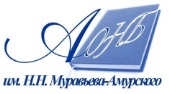 Государственное бюджетное учреждение культуры«Амурская областная научная библиотека имени Н.Н. Муравьева-Амурского